Innkalling til møte i Faglig råd for bygg- og anleggsteknikkOnsdag 4. mars 2020Utdanningsdirektoratet, møterom 10kl. 11:00-16:00Dagsorden:Vår saksbehandler: Ingrid GeorgsenVår saksbehandler: Ingrid GeorgsenVår saksbehandler: Ingrid GeorgsenVår dato:26.02.2020Vår referanse:2020/120Vår dato:26.02.2020Vår referanse:2020/120Innkalling oppdatert:25.02.2020Deres referanse: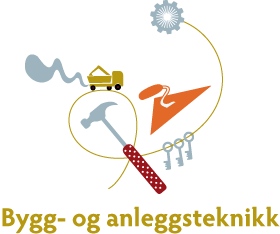 Innkalt:RepresentererJørgen Leegaard, lederBNLHege Skulstad Espe, nestlederInge RasmussenFellesforbundetUtdanningsforbundetThomas NorlandBNLTerje EikevoldMEFRune BergYSPetter HøglundUtdanningsforbundetOla Ivar EikebøKSMarit RødsjøSLSara HougeElevorganisasjonenTurid BorudKSAnne JensenMarie Slåen Granøien
Brede EdvardsenNHO service
Fellesforbundet
Norsk ArbeidsmandsforbundFra UtdanningsdirektoratetIngrid GeorgsenAvdeling for kunnskap, analyse og formidlingForfall:13-2020Godkjenne referat og innkallingForslag til vedtak:Rådet godkjenner innkalling og referat. 14-2020Orienteringssaker:Orientering om kryssløpOrientering fra Utdanningsdirektoratet om videre prosess med søknader om kryssløp. Se vedlagt brev fra Udir.Oppdrag fra NOKUTNOKUT ønsker å utvide godkjenningsordningen med flere land og/eller kvalifikasjoner i løpet av 2021, og ønsker innspill fra faglig råd. Forlagene må begrunnes. Det er viktig både med kjønnsbalanse og etterspørsel i arbeidslivet. Se vedlagte dokumenter fra konferansen om godkjenningsordningen 11. februar. Forslag til vedtak:Rådet tar sakene til orientering.15-2020Behandling av læreplaner Vg2 og Vg3 Rådet har lest og kommentert læreplanene med utgangspunkt i sentralt innhold. Vi går igjennom alle læreplanene og rådets kommentarer i møtet. Ingrid noterer innspill og eventuelle spørsmål/avklaringer til læreplangruppene som overleveres på samlingen 11.-12. mars.Vg2- og Vg3-læreplanene i Sharepoint: https://utdanningsdirektoratet.sharepoint.com/:f:/r/sites/FRBA/Shared%20Documents/FAGFORNYELSEN%202020?csf=1&e=EyZCrL. Ta kontakt med Ingrid (ingrid.georgsen@udir.no) dersom du ikke kommer inn i Sharepoint.Forslag til vedtak: